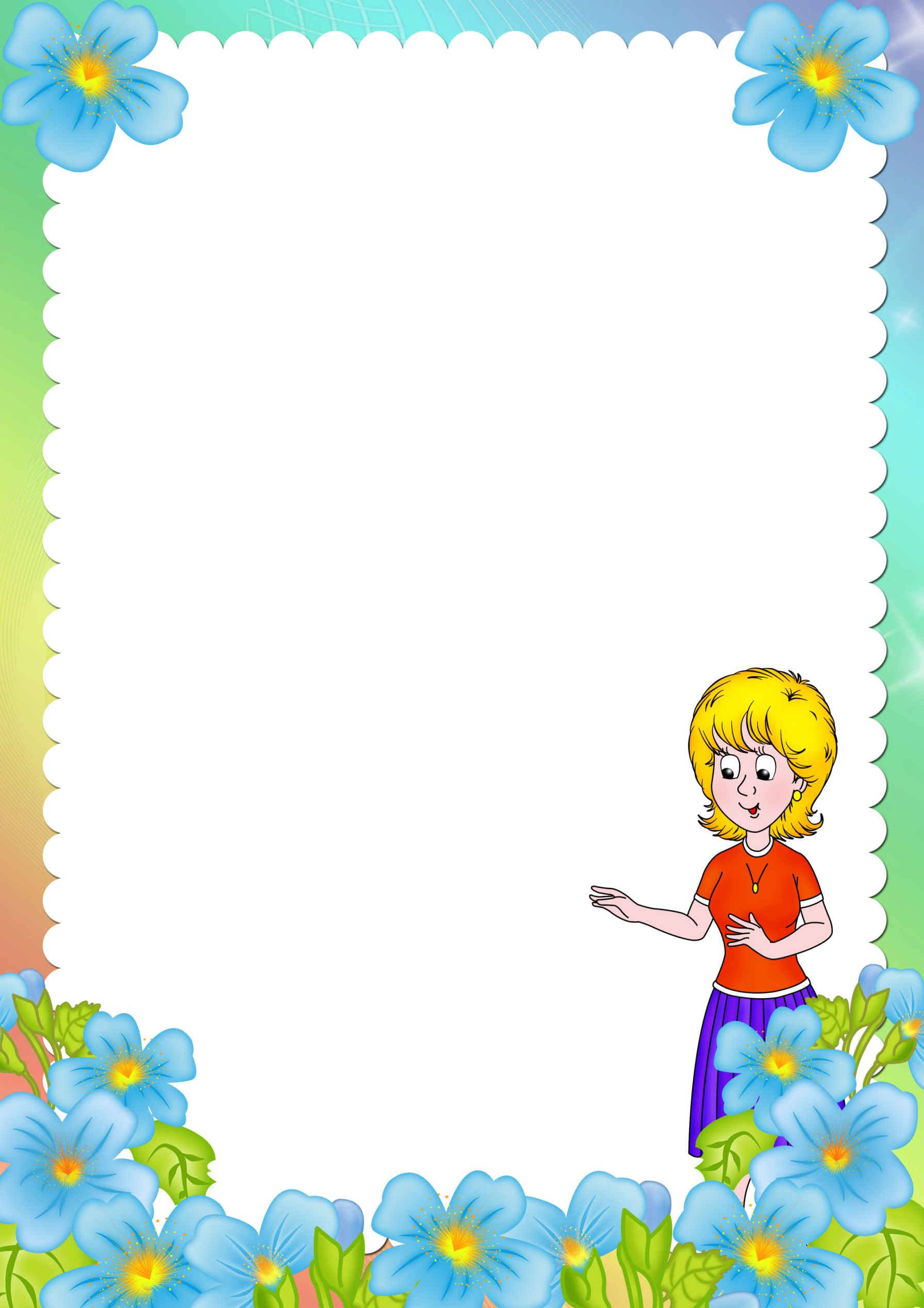 Консультация музыкального руководителя"Как одеть ребенка на праздник" 
                            Дорогие родители, очень внимательно подходите к выбору праздничной одежды и обуви для вашего ребёнка к утреннику! 
                          Давайте вспомним, в какой обуви ребёнок должен приходить на         музыкальные занятия? Поскольку на музыкальных занятиях 50% времени отводится движениям, детям нужна удобная обувь: мягкая, гибкая, лёгкая – во всех отношениях комфортная. Самый распространённый вариант – чешки и балетки. Конечно, если это будет литературная викторина, праздник поэзии или драматический спектакль, обувь может быть другая. Но, в любом случае, детские туфельки не должны быть на каблуках и на платформе.
                       Ни у кого - ни у воспитателя, ни у вас, дорогие родители, наверно, не возникает вопрос, почему на катке не катаются в валенках, почему в хореографических и танцевальных школах занимаются в балетках?
      В театре в голову не приходит сопоставлять парадный костюм короля, изящное платье принцессы с их обувью – балетками. Мы воспринимаем балетное действие целостно: музыка, танец, пластика, которая в другой обуви была бы невозможна. Так и движения детей в танцевальных композициях, музыкальных играх на праздниках будут легки, изящны, естественны только в подобающей обуви – чешках.
То же самое можно сказать и обо всём праздничном                                                        костюме   в целом. Многие родители чересчур увлекаются желанием                                  выделить своего ребёнка: покупают великолепные длинные,                                                         пышные платья девочкам; для мальчиков - фраки и                                                                     джинсовые костюмы. Но в них детям не всегда удобно двигаться!                                               И «модники» будут чувствовать себя некомфортно.                                                                              Очень дорогие, вычурные наряды могут смутить других детей                                             и их родителей.
Поинтересуйтесь заранее у ваших воспитателей,                                                                                         каким будет праздник и какие костюмы следует готовить,                                                                  чтобы потом не возникало недоумений, почему костюм                                                                               «Человека-паука» или «Бэтмена», который купили к новогоднему                                          представлению, нельзя использовать на утреннике, сюжетная                                                             линия которого – «Снежная королева» или «Золушка на балу»